Enerpac PressWarning:The use of this tool may be hazardous. The Electrically powered hydraulic press is a low speed, high powered tool. Special safety precautions must be observed to reduce the risk of personal injury. It is important to fully understand and observe the safety precautions and procedures below. If not familiar with the use of this equipment, obtain practical instruction from a competent operator or Supervisor. Do not operate without thorough training or unless under the direct supervision of an instructor. Do not operate if safety devices are not in place.Purpose:The Enerpac Press is capable of generating 100 tons of weight in a controlled, centralized location within 24 square inches. The press has a movable base to accommodate for different size work pieces. The tool is used to press out bearings, bushings and bending most metallic objects. There are jigs made for doing repetitive presses of the same angle and bends that fit the press Hazards:PPE Required:Pre Set-Up:Ensure lighting is adequate. Do not wear loose clothing. Look over press for Hydraulic leaks and Hydraulic tank level.Ensure Hydraulic Cylinder area is clean from any other objects.Adjust base of press to height needed with small hydraulic jack on the side.Ensure base pins are in for security.Use a sawhorse roller if work piece is too long for Enerpac Press.Ensure you’re wearing appropriate PPE.Ensure all locking adjustment handles are tight.ProcedurePlace work piece on press rest under Hydraulic cylinder.If work piece is oversized, place on Saw horse roller to support the length of work piece.Turn Enerpac Press on by turning switch on side of control panel.Avoid putting hands on or around work piece to prevent any pinching.Take remote control for machine and press the down button, Hydraulic cylinder will start to come down.Be aware of what is happening with the work piece to avoid any injury or failure of work piece.Keep an eye on the pressure gauge so you don’t overpressure Enerpac press.Complete bend or press needed.Press the up button to lift cylinder off the work piece, it could fall off of the press base so be aware.Completely lift cylinder and turn off the power switch.Post Procedure/take Down:Keep the work area clean for other people to use it.Put scraps in metal bin.Always completely lift cylinder after use.Summary:Always wear appropriate PPE.Avoid holding the work piece while pressing the work piece.Be very observant of possible work piece failure or falling while pressing.Make sure you are wearing safety glasses.Department:P/W Mechanic ShopAreaShop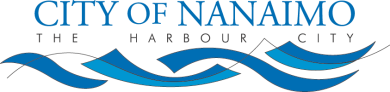 Subject:Drill Press SWPDrill Press SWPDrill Press SWPCrushFlying debrisPinchCSA approved face shield or glassesSafety footwearLeather glovesCreated: 2011-Jan-21Revised: N/AAuthor: Kevin LambApproved by: Bruce Labelle  